Разработка урока «Файлы и файловая система».Предмет: Информатика и ИКТ.Автор: Зеляева Елена Анатольевна, ГБОУ СПО МО «Люберецкий политехнический техникум», п. КрасковоУрок по изучению нового материала.Цель урока: Способствовать формированию основных понятий курса информатики, создать условия для развития таких аналитических способностей учащихся, как умение анализировать, сопоставлять, делать выводы.Задачи:- сформировать понятия файл, имя файла, каталог, путь к файлу, файловая система;- научить графически изображать иерархическую структуру файлов и папок, отслеживать путь файла в иерархической структуре;- формировать навыки работы с файлами, умение производить поиск файлов;- развивать логическое мышление учащихся, умение анализировать и делать выводы.Ход урока.Проверка домашнего задания.Проводится в виде фронтального опроса с помощью интерактивной презентации (см. Приложение 1, Слайды 2-34). Опрос охватывает темы «Программное обеспечение», «Операционная система: назначение, состав, загрузка», «Структура дисков внешней памяти» и содержит 16 вопросов.Порядок опроса: каждый учащийся выбирает номер вопроса, после чего на экран выводится вопрос. Правильный ответ находится на другом слайде.Вопросы:1. Назовите виды программного обеспечения. (системное, прикладное, системы программирования)2. Какие модули включает в себя операционная система?(управление файловой системой, командный процессор, драйверы устройств, графический интерфейс, утилиты, справочная система)3. Назовите основные этапы загрузки ОС.(самотестирование – POST-тест, Master Boot, поиск файлов ОС)4. Какое программное обеспечение относится к системному?(операционные системы и оболочки)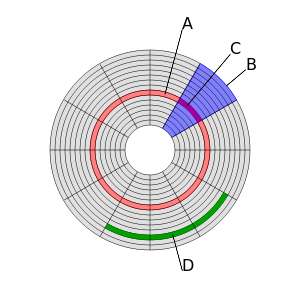 5. Какой буквой на рисунке обозначен сектор дорожки диска?(С)6. Что такое операционная система? (программа, обеспечивающая совместное функционирование всех устройств компьютера и предоставляющая пользователю доступ к его ресурсам)7. Что такое ПЗУ? (энергонезависимая память, используется для хранения массива неизменяемых данных)8. Какое программное обеспечение относится к прикладному?( ПО предназначенное для решения повседневных задач обработки информации:создания документов, графических объектов, баз данных;проведения расчетов;ускорения процесса обучения;проведения досуга.)9. Какой буквой на рисунке обозначен кластер?(D, т.к. кластер объединяет группу секторов)10. Какой буквой на рисунке обозначена дорожка диска?(А)11. Что такое ОЗУ? (энергозависимая часть системы компьютерной памяти, в которой временно хранятся данные и команды, необходимые процессору для выполнения им операции) 12.  Верно ли утверждение: драйвер предназначен для ввода данных в компьютер? (Неверно. Драйвер – это программа, обеспечивающая управление работой устройств и согласованный обмен информацией между устройствами.)13. Что такое утилиты и для чего они нужны? (Улиты -  сервисные программы, предназначенные для выполнения специализированных типовых задач, связанных с работой оборудования и операционной системы)14.Какую функцию выполняет графический интерфейс ОС? (Графический интерфейс - разновидность пользовательского интерфейса, в котором элементы интерфейса (меню, кнопки, значки, списки и т. п.), представленные пользователю на дисплее, исполнены в виде графических изображений. Графический интерфейс является "дружелюбным" для пользователей)15. В чём состоит функция командного процессора ОС? (командный процессор расшифровывает и исполняет команды пользователя)16. Каковы функции BIOS?(BIOS выполняет самотестирование устройств, а затем ищет загрузчик операционной системы на доступных носителях информации.)Изложение нового материала.Итак, мы знаем, что ОС –это программа, которая позволяет пользователю наладить диалог с компьютером. Каким образом программы и данные хранятся во внешней памяти компьютера? (В виде файлов)Что же такое файл? (Файл – определённое количество информации, хранящееся на диске и имеющее имя.)Каким образом один файл отличить от другого? (По имени)Имя файла состоит из собственного имени и расширения, отделённого от собственного имени запятой. Собственное имя файла может иметь длину до 255 символов, нельзя использовать символы *, ?, \, /,:,<, >, |. Расширение показывает тип файла.Некоторые типы файлов и расширений (таблица в презентации – Приложение 1, слайд 35):Чем ещё файлы отличаются друг от друга? (датой создания,  размером)Итак, давайте посмотрим, какую информацию о файле мы получили:(на экране в презентации – Приложение 1, Слайд 36 - выведен следующий абзац)Файл – определённое количество информации, хранящееся на диске и имеющее имя. Имя файла состоит из собственного имени и расширения. Расширение показывает тип файла. Также у каждого файла есть дата создания. В каждом файле хранится определённый объём информации, который и определяет размер файла. Файлу могут быть назначены атрибуты: «только для чтения», «скрытый» и др. Такой сплошной текст не слишком удобен для восприятия, не так ли?Давайте попробуем его структурировать (строим схему на доске по ответам учащихся):Файлы на компьютере тоже гораздо удобнее хранить в структурированном виде.  Совокупность файлов одной тематики или относящихся к одной программе удобно объединить в каталог (папку). Каталог - это, с одной стороны, группа файлов, объединенных пользователем исходя из некоторых соображений, а с другой стороны - это файл, содержащий системную информацию о группе файлов, его составляющих. В каталоге содержится список файлов, входящих в него, и устанавливается соответствие между файлами и их характеристиками (атрибутами).Система хранения файлов и организации каталогов называется файловой системой. Конкретная файловая система определяет размер имени файла (папки), максимальный возможный размер файла и раздела, набор атрибутов файла.С точки зрения операционной системы, весь диск представляет собой набор кластеров.  Драйверы файловой системы организуют кластеры в файлы и каталоги. Эти же драйверы отслеживают, какие из кластеров в настоящее время используются, какие свободны, какие помечены как неисправные.Файловая система может быть одноуровневой (каталог представляет собой линейную последовательность имён файлов) или иерархической.Пример иерархической файловой системы (Приложение 1, слайд 37):Таким образом, путь к файлу запишется как последовательность каталогов (папок).Полное имя файла = имя логического диска + путь к файлу + имя файла:Диск : \ каталог 1\ каталог 1.2 \ каталог 1.2.1\ …\ имя файлаПример: C: \ DOCS \ PIC \ RASTR \ pic1.bmp Задание (Приложение 1, Слайды 38-46, 47-57, может выполняться в интерактивном режиме):1. Пользователь работал с каталогом C:\Физика\Задачи\Кинематика. Сначала он поднялся на один уровень вверх, затем еще раз поднялся на один уровень вверх и после этого спустился в каталог Экзамен и открыл файл Билеты.docКак запишется полное имя этого файла?(С:\Физика\Экзамен\Билеты.doc)2. Пользователь работал с каталогом D:\Учеба\Математика\Задания. Сначала он поднялся на один уровень вверх, далее спустился в каталог Оценки и открыл файл год.xls Запишите полное имя файла.(D:\ Учеба\Математика\Оценки\год.хls)На жёстком диске компьютера хранятся тысячи файлов. И многим знакома ситуация, когда среди них надо найти один единственный. В ОС Windows поиск файлов осуществляется с помощью меню «Пуск» или пункта Поиск в окне папки.Если вы не знаете точно имя файла, то для его поиска можно использовать* - заменяет любое количество любых символов;? – заменяет один любой символ.Пример:Условие поиска файлов, начинающихся на «Ф»: Ф*.*Условие поиска файлов, расширение которых начинается на «d»: *.d*Закрепление изученного. Практическое задание:1.  Дано полное имя файла. Необходимо «пройти» путь к файлу и записать информацию из него в тетрадь.2. Из четырёх фрагментов собрать логическое задание.3. Ответ на задание использовать в соответствии с указаниями по поиску файла.Карточки для проведения практической работы:Вариант 1.1. Записать информацию из файлов:    D:\PRACT\ZDES\ 1 \ 2\my1.txt      D:\PRACT\WORK\TEXT1\yyy.bmp    D:\PRACT\WORK\ 1\WEB1\web4.php    D:\PRACT\DOCS\PIC\pic1.jpg2. Выполнить полученное задание.3. Найти на диске D файлы, созданные в Блокноте, последняя буква в имени которых такая же, как у слова-ответа.Вариант 2.1. Записать информацию из файлов:    D:\PRACT\DOCS\WEB\WEB2\web12.htm    D:\PRACT\ DOCS\PUBLIC\ARHIV\c2.pdf    D:\PRACT\ DOCS\PIC\TODAY\do.txt    D:\PRACT\ WORK\ TEXT2 \ vot.png2. Выполнить полученное задание.3. Найти на диске D веб-страницы, название которых начинается на третью букву слова-ответа.Вариант 3.1. Записать информацию из файлов:    D:\PRACT\ ZDES\ 1 \ 2 \ 1\ 3d.gif    D:\PRACT\ WORK\ 1\ WEB2\ 3.htm    D:\PRACT\ DOCS\PIC\TODAY\ Doc.pdf    D:\PRACT\ DOCS\WEB\ work.txt2. Выполнить полученное задание.3. Найти на диске D файлы, созданные в Блокноте, третья буква в имени которых такая же, как вторая буква слова-ответа.Вариант 4.1. Записать информацию из файлов:    D:\PRACT\ WORK\ 1\prog.php    D:\PRACT\ DOCS\PUBLIC\ARHIV\c2.bmp    D:\PRACT\ ZDES\ 1\TEXT3.txt    D:\PRACT\ DOCS\ WEB\ WEB1\ web4.htm2. Выполнить полученное задание.3. Найти на диске D файлы c расширением .bmp,  в имени которых встречается первая буква слова-ответа.Ключ к выполнению практической работы:Вариант 1.Логическое задание:  риптнер касрен ышмак жойдкист         Какое слово лишнее?Ответ: принтер сканер мышка джойстиклишнее – принтер, т.к. является устройством вывода в отличие от остальных устройствУсловие поиска: *p.txtВариант 2.Логическое задание: сечтернив  тинретен сидк атьямп          Какое слово лишнее?Ответ: винчестер интернет диск памятьлишнее – интернет, не является устройством для хранения информацииУсловие поиска: т*.htmВариант 3.Логическое задание: прерсосцо ливакурата инвесчтре летеноф          Какое слово лишнее?Ответ: процессор клавиатура винчестер телефонлишнее – телефон, не является частью компьютераУсловие поиска: ??е*.txtВариант 4.Логическое задание: оминрот пиртерн ренсак олонкик              Какое слово лишнее?Ответ:  монитор принтер сканер колонкилишнее – сканер, т.к. является устройством ввода в отличие от остальных устройствУсловие поиска: *c*.bmpПриложение 2. Архив каталогов и файлов для практической работы (копировать на диск D)4. Итоги урока. Выставление оценок.Домашнее задание:- знать основные понятия урока;- изобразить файловую систему домашнего компьютера (при отсутствии компьютера – изобразить содержание любой книги в виде файловой структуры)Тема для внеаудиторной работы: «Файловые системы FAT и NTFS: особенности, достоинства и недостатки».  Составить сравнительную таблицу.Приложение 3. Самостоятельная работа по изученной теме. Может быть проведена на следующий урок.Вид расширенияТип (формат) файлаПрограмма\утилита.exeИсполняемый файл (программа)Любая рабочая программа Windows, DOS, Symbian,  OS/2.doc(docx)Документ Word (Word 2007 и выше)MS Word, одно из приложений Office.xls(xlsx)Файл таблиц Excel (Excel 2007 и выше)MS Excel, одно из приложений Office.txtТекстовый файл простого формата (документ)Блокнот.ppt(pptx)Файл презентаций PowerPointMS PowerPoint, одно из приложений Office.mp3,.waw, .wma,…Звуковой (цифровой) файлЛюбой аудио-плеер (не только Windows) с необходимыми кодеками.bmp,.jpg(jpeg), .png, .gif,.tiff, …Файл изображенияСтандартные менеджеры изображений, иногда специальные программы для конкретного формата .avi, .wmw,.flv, .mpeg, .mp4, …Видео файлыРазличные плееры, главное условие - установлен необходимый кодек для вывода изображений соответствующего формата.rar,.zip,.7z, .jar, …Архивный контейнерВ большинстве случает хватает WinRar и 7-Zip для работы со всеми популярными архивами.html, .htm, .phpВеб-страницаБраузеры.dllПрограммный модульНе должен открываться, подключается в виде библиотеки различными компонентами MS Windows при возникновении необходимости